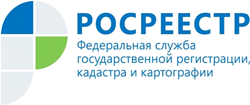 Управление Росреестра по Республике АдыгеяУправление Росреестра по Республике Адыгея: как погасить регистрационную запись об ипотеке в ЕГРНВ связи с многочисленными обращениями граждан о снятии обременения с недвижимого имущества после погашения ипотечного кредита Управление Росреестра по Республике Адыгея разъясняет, что регистрационная запись об ипотеке погашается по основаниям, предусмотренным Федеральным законом от 16.07.1998 № 102-ФЗ "Об ипотеке (залоге недвижимости)", в течение трех рабочих дней с момента поступления в орган регистрации прав.Для этого необходимо лично обратиться в офисы МФЦ либо подать заявление в электронном виде на официальном сайте Росреестра в личном кабинете (https://rosreestr.ru).К заявлению о погашении записи об ипотеке нужно предоставить следующие документы:- в случае если имеется закладная, необходимо предоставить заявление владельца закладной либо заявление залогодателя с одновременным представлением закладной, содержащей отметку владельца закладной об исполнении обеспеченного ипотекой обязательства в полном объеме;- в случае если закладная не выдана, предоставляется совместное заявление залогодателя и залогодержателя.Регистрационная запись об ипотеке погашается без взимания госпошлины в течение трех рабочих дней с момента поступления в регистрирующий орган соответствующего заявления.Также регистрационная запись об ипотеке может быть погашена по решению суда или арбитражного суда.